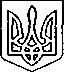 ЩАСЛИВЦЕВСЬКА СІЛЬСЬКА РАДАВИКОНАВЧИЙ КОМІТЕТРІШЕННЯ17.09.2020 р.                                         №133Про погодження внесення змін до детального плану території колишнього пансіонату «Будівельник» в межах села Генічеська Гірка, вулиця Набережна  Генічеського району Херсонської області.Розглянувши матеріали проекту: «Внесення змін до детального плану території колишнього пансіонату «Будівельник» в межах села Генічеська Гірка, вулиця Набережна, *** Генічеського району Херсонської області» з метою забезпечення планомірного, економічного, обґрунтованого і комплексного розвитку села, підвищення його рівня благоустрою та створення сприятливих умов життєдіяльності населення, відповідно до ст.ст.16, 17 ЗУ «Про регулювання містобудівної діяльності, керуючись ст.ст.31, 59 ЗУ «Про місцеве самоврядування» виконком сільської ради ВИРІШИВ:1.Погодити проєкт містобудівної документації: «Внесення змін до детального плану території колишнього пансіонату «Будівельник» в межах села Генічеська Гірка, вулиця Набережна, *** Генічеського району Херсонської області», розроблений ТОВ «Укргенплан» м. Нова Каховка2. Провести громадські обговорення щодо врахування громадських інтересів під час розроблення містобудівної документації зазначеної у п.1 цього рішення.3. Схвалити текст проекту рішення виконавчого комітету сільської ради щодо затвердження містобудівної документації зазначеної у п. 1 цього рішення та провести його громадське обговорення у порядку передбаченому законодавством.4. Контроль за виконанням цього рішення покласти на в.о. начальника відділу містобудування та архітектури – головного архітектора виконавчого комітету Щасливцевської сільської ради Борідко М. В.Сільський голова				Віктор ПЛОХУШКО